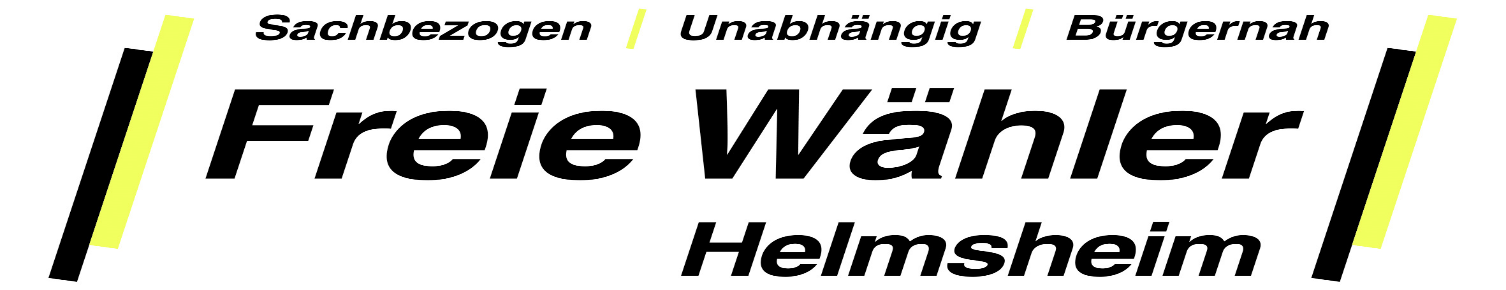 Helmsheim, den 13.10.2021                           A n t r a gBetreff: Wiederaufbau der Kurzzeitparkplätze auf dem kleinen Parkplatz HeidelsheimerstraßeDie Fraktion der Freien Wähler stellen der Antrag zur Errichtung von Kurzzeitparkplätze auf dem kleinen Parkplatz HeidelsheimerstraßeBegründung:Im Zuge der Ortskernsanierung wurde 2010 in Absprache mit dem Ortschaftsrat die Parkscheibenzonen auf dem kleinen Parkplatz in der Heidelsheimerstraße nicht wiederaufgebaut. Angesicht der damaligen Personalsituation des GVD wurde dies als zu aufwändig angesehen.In den letzten Monaten hat uns nun die Erfahrung gezeigt, dass die vier vorhandenen Parkplätze von den Lieferdienstfahrzeugen der Firma Signam´s Heimservice als Dauerstellplatz benutzt werden und sich der Druck der Parksituation - gerade für die Kundschaft der Metzgereifiliale Pfisti´s – deutlich erhöht hat. Da deren Kundschaft nur noch die Chance bleibt, auf der Kurpfalzstraße widerrechtlich auf dem Gehweg zu Parken und es hier auch schon zu Verwarnungen durch Mitarbeiter des GVDs kam,bitten wir für diesen Bereich das Einrichten von Kurzzeitparkflächen am Tag.Die Erhaltung der Metzgereifiliale sehen wir als unerlässlich für die Daseinsvorsorge Helmsheims.Mit freundlichen GrüßenGezeichnet: Fraktion der Freien Wähler Helmsheim